Uni WS Course and University Research Worksheet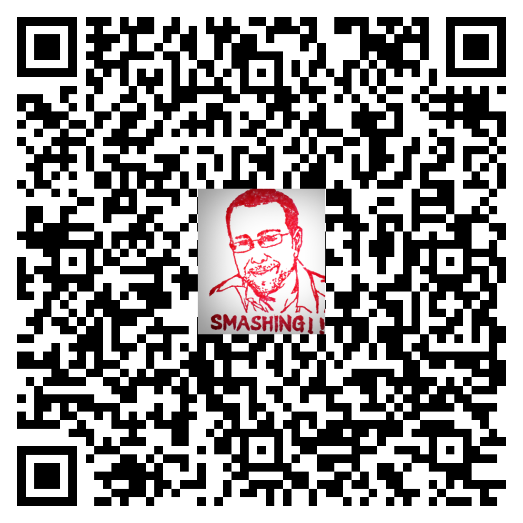 For an electronic MS Word version of this scan this QR code:Possible career investigations arising from your university choices University course name:Course 1:                                         .Course 2:                                         .Course 3:                                         .Course 4:                                         .Course 5:                                         .UCAS questions, in grey are answered using this website:https://www.ucas.com/https://www.ucas.com/https://www.ucas.com/https://www.ucas.com/https://www.ucas.com/Course UCAS CodeCourse length (years)Type of qualification (BSc/MSci/BEng/Meng)Does the type of qualification matter? If yes, how?Main subjectTitles of modules in Year 1University departmentDepartment webpageAdditional notes from reading through the departments undergraduate webpageEntry requirements iGCSE, if given (and do you meet them?)Entry Requirements – A LevelYour AS LevelsAS Subject 1 Name:                                           Grade                     Subject 1 %                           Subject 1 Predicted grade teacher                         . AS Subject 2 Name:                                           Grade                     Subject 2 %                           Subject 2 Predicted grade teacher                         .AS Subject 3 Name:                                           Grade                     Subject 3 %                           Subject 3 Predicted grade teacher                         .AS Subject 4 Name:                                           Grade                     Subject 4 %                           Subject 4 Predicted grade teacher                         .AS Subject 5 Name:                                           Grade                     Subject 5 %                           Subject 5 Predicted grade teacher                         . AS Subject 1 Name:                                           Grade                     Subject 1 %                           Subject 1 Predicted grade teacher                         . AS Subject 2 Name:                                           Grade                     Subject 2 %                           Subject 2 Predicted grade teacher                         .AS Subject 3 Name:                                           Grade                     Subject 3 %                           Subject 3 Predicted grade teacher                         .AS Subject 4 Name:                                           Grade                     Subject 4 %                           Subject 4 Predicted grade teacher                         .AS Subject 5 Name:                                           Grade                     Subject 5 %                           Subject 5 Predicted grade teacher                         . AS Subject 1 Name:                                           Grade                     Subject 1 %                           Subject 1 Predicted grade teacher                         . AS Subject 2 Name:                                           Grade                     Subject 2 %                           Subject 2 Predicted grade teacher                         .AS Subject 3 Name:                                           Grade                     Subject 3 %                           Subject 3 Predicted grade teacher                         .AS Subject 4 Name:                                           Grade                     Subject 4 %                           Subject 4 Predicted grade teacher                         .AS Subject 5 Name:                                           Grade                     Subject 5 %                           Subject 5 Predicted grade teacher                         . AS Subject 1 Name:                                           Grade                     Subject 1 %                           Subject 1 Predicted grade teacher                         . AS Subject 2 Name:                                           Grade                     Subject 2 %                           Subject 2 Predicted grade teacher                         .AS Subject 3 Name:                                           Grade                     Subject 3 %                           Subject 3 Predicted grade teacher                         .AS Subject 4 Name:                                           Grade                     Subject 4 %                           Subject 4 Predicted grade teacher                         .AS Subject 5 Name:                                           Grade                     Subject 5 %                           Subject 5 Predicted grade teacher                         . AS Subject 1 Name:                                           Grade                     Subject 1 %                           Subject 1 Predicted grade teacher                         . AS Subject 2 Name:                                           Grade                     Subject 2 %                           Subject 2 Predicted grade teacher                         .AS Subject 3 Name:                                           Grade                     Subject 3 %                           Subject 3 Predicted grade teacher                         .AS Subject 4 Name:                                           Grade                     Subject 4 %                           Subject 4 Predicted grade teacher                         .AS Subject 5 Name:                                           Grade                     Subject 5 %                           Subject 5 Predicted grade teacher                         . Average offerFor admissions statistics see these sites:Cambridge: https://www.undergraduate.study.cam.ac.uk/apply/statisticsOxford: https://www.ox.ac.uk/about/facts-and-figures/admissions-statistics Imperial: https://www.imperial.ac.uk/admin-services/strategic-planning/statistics/trend-analysis/applications-and-admissions/ For any university google “[name of university] admission statistics”Cambridge: https://www.undergraduate.study.cam.ac.uk/apply/statisticsOxford: https://www.ox.ac.uk/about/facts-and-figures/admissions-statistics Imperial: https://www.imperial.ac.uk/admin-services/strategic-planning/statistics/trend-analysis/applications-and-admissions/ For any university google “[name of university] admission statistics”Cambridge: https://www.undergraduate.study.cam.ac.uk/apply/statisticsOxford: https://www.ox.ac.uk/about/facts-and-figures/admissions-statistics Imperial: https://www.imperial.ac.uk/admin-services/strategic-planning/statistics/trend-analysis/applications-and-admissions/ For any university google “[name of university] admission statistics”Cambridge: https://www.undergraduate.study.cam.ac.uk/apply/statisticsOxford: https://www.ox.ac.uk/about/facts-and-figures/admissions-statistics Imperial: https://www.imperial.ac.uk/admin-services/strategic-planning/statistics/trend-analysis/applications-and-admissions/ For any university google “[name of university] admission statistics”Cambridge: https://www.undergraduate.study.cam.ac.uk/apply/statisticsOxford: https://www.ox.ac.uk/about/facts-and-figures/admissions-statistics Imperial: https://www.imperial.ac.uk/admin-services/strategic-planning/statistics/trend-analysis/applications-and-admissions/ For any university google “[name of university] admission statistics”A Level grades of actual average student attendingEntrance acceptance rateCost per year – TuitionCost per year – Living expensesType of university (circle)www.idp.com/india/blog/types-of-uk-universities/ Ancient/ Red brick/ Plate glass/New universities/Russell GroupAncient/ Red brick/ Plate glass/New universities/Russell GroupAncient/ Red brick/ Plate glass/New universities/Russell GroupAncient/ Red brick/ Plate glass/New universities/Russell GroupAncient/ Red brick/ Plate glass/New universities/Russell GroupCompetitions helpful for courseCompetitions you have completed, with grade3 best books you could have read for this course1.2.3.1.2.3.1.2.3.1.2.3.1.2.3.3 best books you have actually read for this course1.2.3.1.2.3.1.2.3.1.2.3.1.2.3.Work experience you have (e.g. internships in lab at a uni or company, or summer schools or other programs)3 most interesting things from the A level course applicable for this course, and why you find them interesting.1.2.3.1.2.3.1.2.3.1.2.3.1.2.3.Co curricular activities you have already done that demonstrate subject passion for this courseCo-curricular activities you could do in the next 8 weeks3 most interesting things happening in the news right now applicable for this course1.2.3.1.2.3.1.2.3.1.2.3.1.2.3.You can use these websites and other to help with these questions about possible careersUS Bureau of Labour Statistics: https://www.bls.gov/ UK National Careers Service: https://nationalcareers.service.gov.uk/ China (HK): Life Planning Education Section: https://www.edb.gov.hk/en/student-parents/careers-guidance/about-careers-guidance/index.html Singapore: Education and Career Guidance: https://www.skillsfuture.gov.sg/ecg Canada: Job Bank: https://www.jobbank.gc.ca/career-planning US Bureau of Labour Statistics: https://www.bls.gov/ UK National Careers Service: https://nationalcareers.service.gov.uk/ China (HK): Life Planning Education Section: https://www.edb.gov.hk/en/student-parents/careers-guidance/about-careers-guidance/index.html Singapore: Education and Career Guidance: https://www.skillsfuture.gov.sg/ecg Canada: Job Bank: https://www.jobbank.gc.ca/career-planning US Bureau of Labour Statistics: https://www.bls.gov/ UK National Careers Service: https://nationalcareers.service.gov.uk/ China (HK): Life Planning Education Section: https://www.edb.gov.hk/en/student-parents/careers-guidance/about-careers-guidance/index.html Singapore: Education and Career Guidance: https://www.skillsfuture.gov.sg/ecg Canada: Job Bank: https://www.jobbank.gc.ca/career-planning US Bureau of Labour Statistics: https://www.bls.gov/ UK National Careers Service: https://nationalcareers.service.gov.uk/ China (HK): Life Planning Education Section: https://www.edb.gov.hk/en/student-parents/careers-guidance/about-careers-guidance/index.html Singapore: Education and Career Guidance: https://www.skillsfuture.gov.sg/ecg Canada: Job Bank: https://www.jobbank.gc.ca/career-planning US Bureau of Labour Statistics: https://www.bls.gov/ UK National Careers Service: https://nationalcareers.service.gov.uk/ China (HK): Life Planning Education Section: https://www.edb.gov.hk/en/student-parents/careers-guidance/about-careers-guidance/index.html Singapore: Education and Career Guidance: https://www.skillsfuture.gov.sg/ecg Canada: Job Bank: https://www.jobbank.gc.ca/career-planning Career 1: TitleCareer 1: Average salary (median)Career 1: Starting salaryCareer 1: Average working hours per weekCareer 1: Large company that employs that careerCareer 1: Large company Glassdoor reviews notes – Positivehttps://www.glassdoor.com/index.htm Career 1: Large company Glassdoor reviews notes – Negative Career 1: Job satisfaction survey results (hard to find out online)Career 1: average retirement ageCareer2: TitleCareer2: Average salary (median)Career2: Starting salaryCareer2: Average working hours per weekCareer2: Large company that employs that careerCareer2: Large company Glassdoor reviews notes – Positivehttps://www.glassdoor.com/index.htm Career2: Large company Glassdoor reviews notes – Negative Career2: Job satisfaction survey results (hard to find out online)Career2: average retirement ageCareer 3: TitleCareer 3: Average salary (median)Career 3: Starting salaryCareer 3: Average working hours per weekCareer 3: Large company that employs that careerCareer 3: Large company Glassdoor reviews notes – Positivehttps://www.glassdoor.com/index.htm Career 3: Large company Glassdoor reviews notes – Negative Career 3: Job satisfaction survey results (hard to find out online)Career 3: average retirement age